Reading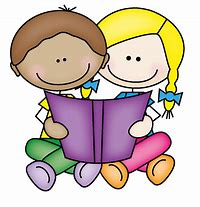 Log on to Bug ClubRead for minimum 15 minutesAnswer ‘bug’ questions.Handwriting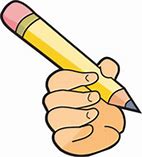 Complete the indicated page in your handwriting book.Phonics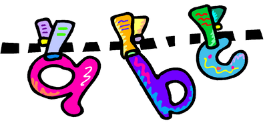 Read through the Phonics slides and complete the indicated pages in your phonics book.English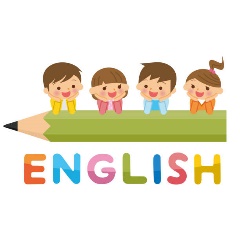 Read through the English slides and complete the activity set.Maths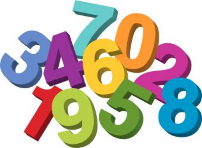 Read through the Maths slides and complete the indicated pages in your maths book. Additionally, games on Busy Things will be given, activities on School Jam sent to parents’ phones and Times Tables Rock stars practise is available.Active Learning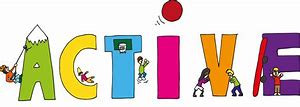 PE activitiesDT – Cooking, making, junk modellingArt – drawing, sketchingScience STEM activities